Who is Edith Cowan College?Edith Cowan College (ECC) was established in 1994 (as Perth Institute of Business and Technology – the founding college of Navitas Limited) in a partnership arrangement with Edith Cowan University (ECU).    ECC provides pathways for students wishing to complete a Higher Education qualification.Commencing 1 October 2016, Navitas entered into a 50:50 joint venture agreement with ECU and PIBT was renamed Edith Cowan College, marking closer ties between the two institutions.   Mission: To provide high quality education services that lead to success in ECU and beyondVision: We innovate, we educate; futures begin at ECCCore Values:	Conviction to our purpose and potentialDrive towards achieving and advancing together Adventurous in mind and spiritRigour in enhancing our professional reputation and credibilityGenuine in the way we behave and deliver Respect shown by celebrating, valuing and caring for people and the environmentLocated on ECU’s Joondalup and Mount Lawley campuses, ECC provides higher education pathway programs, English language courses, international study tours and IELTS testing services to domestic and international students.   Regulatory Approvals:Institutional Registration:The Australian regulator for Higher Education – Tertiary Education Quality and Standards Agency (TEQSA) has approved ECC registration as a Non-University Higher Education Provider (NUHEP).    ECC is listed on the TEQSA National Register at: http://www.teqsa.gov.au/national-register/provider/prv12166 The Australian regulator for Vocational Education – Australian Skills Quality Authority (ASQA) has approved ECC as a Registered Training Organisation (RTO).   ECC is listed on the VET National Register at: https://training.gov.au/Organisation/Details/0594ECC is also approved to provide educational services to international students and is listed on the Commonwealth Register of Institutions and Courses for Overseas Students (CRICOS) at: http://cricos.education.gov.au/Institution/InstitutionDetails.aspx?ProviderCode=01312JCourse Accreditation:TEQSA has accredited the following ECC Higher Education courses:   Diploma of BusinessDiploma of Communications and Creative IndustriesDiploma of Hotel ManagementDiploma of Science (Computing/IT)Diploma of Science (Engineering Studies)Diploma of Science (Health Studies)Advanced Diploma of BusinessAdvanced Diploma of Science (Computing/IT)ASQA has accredited the following VET course:Certificate IV in Tertiary Preparation ProgramThird Party Delivery:ECC has quality assured the delivery of courses in partnership with the Australian College of Business and Technology (ACBT) in Sri Lanka for many years.   From 2017, ACBT will deliver the following accredited courses on behalf of ECC:Diploma of BusinessDiploma of Science (Computing/IT)Diploma of Science (Engineering Studies)Advanced Diploma of BusinessAdvanced Diploma of Science (Computing/IT)Non-Award Courses:ECC also delivers non-Award courses which are packaged with further study at Edith Cowan University:Academic English Program (Elementary to Advanced)General English (Beginner to AdvancedPost-Graduate Qualifying Program (PQP)Corporate Governance:The ECC Board Governance structures comply with the duties and responsibilities of Directors and Officers as specified by the Australian Security and Investments Commission (ASIC) under the Corporations Act.   The ECC Board is also accountable to TEQSA and is informed by TEQSA guidance on best practice.Additional non-academic governance is undertaken by ECC Senior Management Group (SMG) which has responsibility for operational matters, ongoing quality assurance, and the requirement to meet internal (Navitas) and external regulatory requirements.   Academic Governance:Academic Governance is informed by TEQSA as well as recommendations from the Chairs of Academic Boards Forum (CABF) for Non-University Higher Education Providers (NUHEP).  The following diagram provides an overview of the various governance committees: ECC Organisation Chart: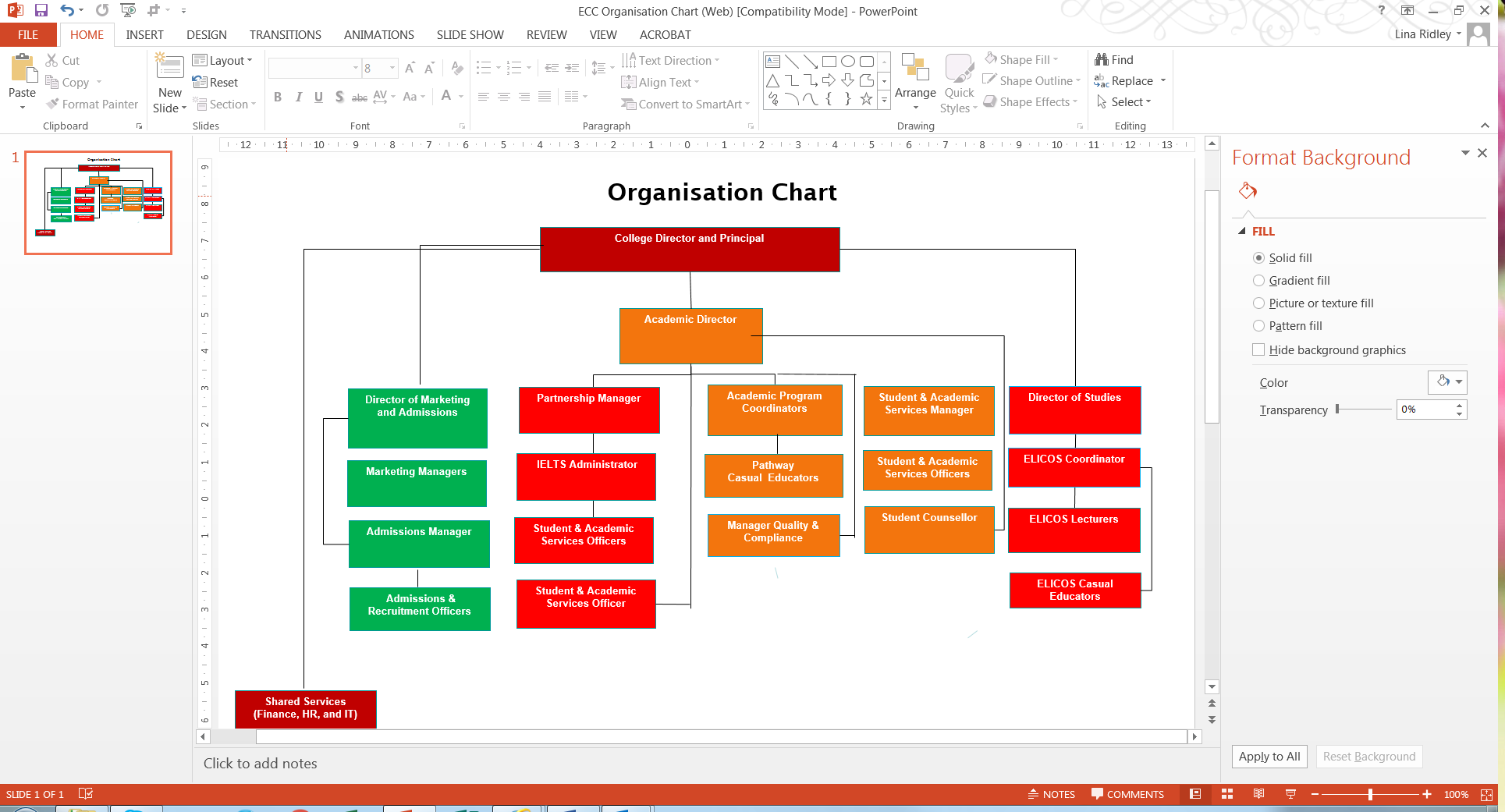 Contact Us: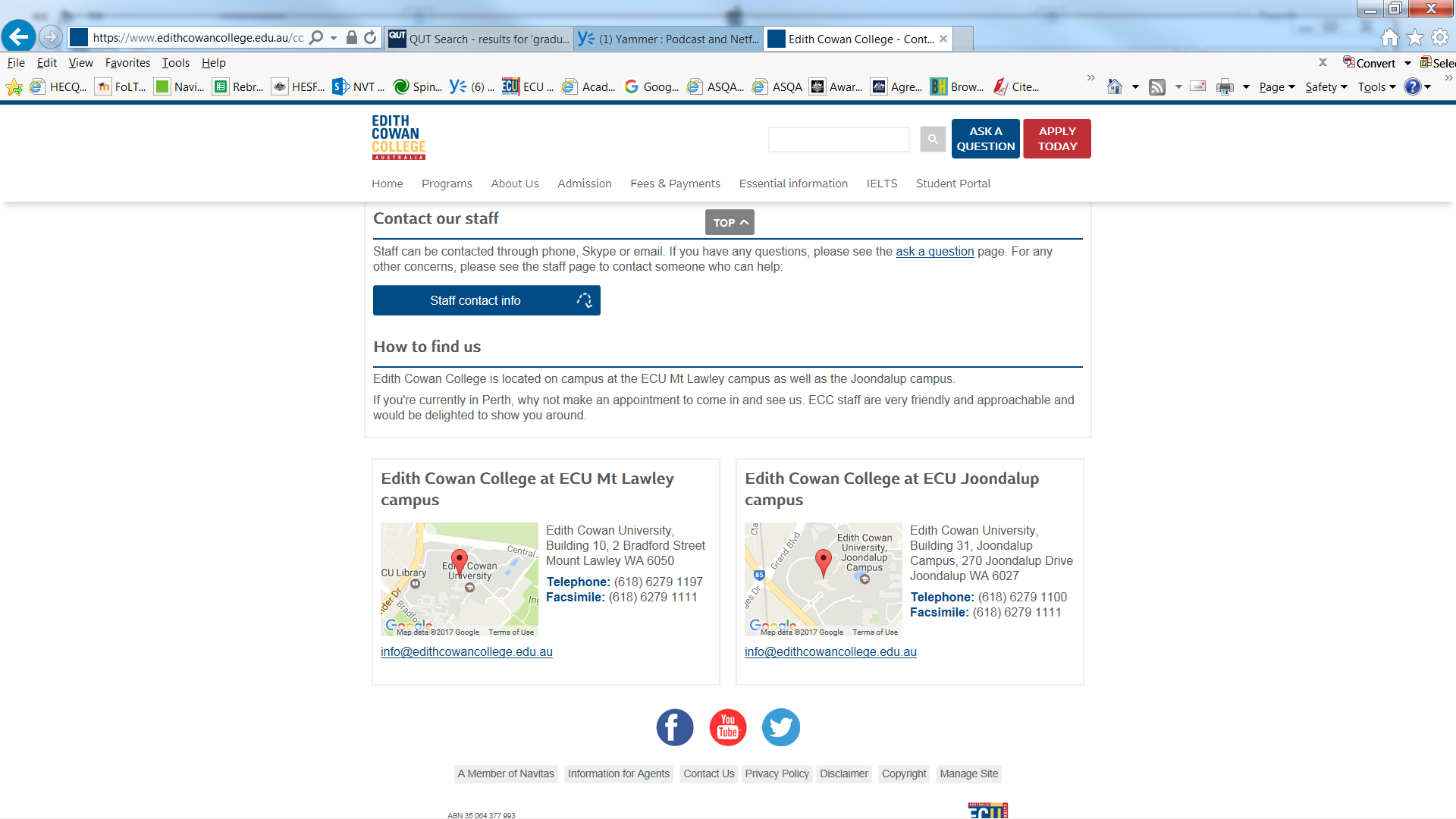 Further Information:The following links provide additional useful information:Information:Website:Edith Cowan College (ECC) https://www.edithcowancollege.edu.au/ ECC Campus Facilities https://www.edithcowancollege.edu.au/campus-facilities ECC Documents and FormsECC Documents and Forms – includes Student Guide (brochure), Student Handbook, Visa Factsheets, etc.https://www.edithcowancollege.edu.au/documents-and-forms ECC English Courseshttps://www.edithcowancollege.edu.au/english-courses ECC IELTS Testing Services https://www.edithcowancollege.edu.au/ielts-test ECC Pathway Courseshttps://www.edithcowancollege.edu.au/ ECC Policies and Procedures https://www.edithcowancollege.edu.au/policies ECC Staffhttps://www.edithcowancollege.edu.au/our-staff Australian Skills Quality Authority (ASQA)http://www.asqa.gov.au/ Edith Cowan University http://www.ecu.edu.au/ Navitas Limitedhttps://www.navitas.com/ Tertiary Education Quality and Standards Agency (TEQSA)http://www.teqsa.gov.au/ 